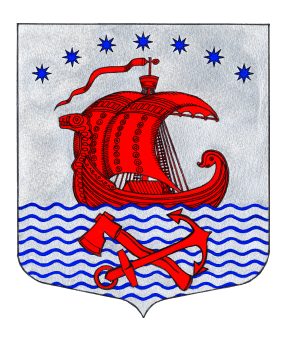 СОВЕТ ДЕПУТАТОВМУНИЦИПАЛЬНОГО ОБРАЗОВАНИЯСВИРИЦКОЕ СЕЛЬСКОЕ ПОСЕЛЕНИЕВОЛХОВСКОГО МУНИЦИПАЛЬНОГО РАЙОНАЛЕНИНГРАДСКОЙ ОБЛАСТИ(ЧЕТВЕРТОГО СОЗЫВА)РЕШЕНИЕОт 22 ноября 2019 года                                                                       № 19Об утверждении Порядка учета предложений по проекту  «Правил благоустройства территории муниципального образования Свирицкое сельское поселение Волховского муниципального района Ленинградской области» и участия граждан в его обсуждении.В соответствии с частью 4 статьи 44 Федерального закона от 06 октября . № 131-ФЗ «Об общих принципах организации местного самоуправления в Российской Федерации» совет депутатов Серебрянского  сельского поселения РЕШИЛ:Утвердить порядок учета предложений по проекту «Правил благоустройства территории муниципального образования Свирицкое сельское поселение Волховского муниципального района Ленинградской области» и участия граждан в его обсуждении (приложение 1).Опубликовать настоящее решение в газете «Волховские огни» и   на официальном сайте «http://svirica-adm.ru/.Контроль за исполнением данного решения оставляю за собой.Глава муниципального образованияСвирицкое  сельского поселения                                                            А.В. Куликов                                                   Приложение № 1                                                                       к решению совета депутатов                                                                                  Свирицкого сельского поселения                                                                                           От 22 ноября  2019  года  № 19 Порядок учета предложений по проекту  «Правил благоустройства территории муниципального образования Свирицкое сельское поселение Волховского муниципального района Ленинградской области» и участия граждан в его обсуждении1. Проект «Правил благоустройства территории муниципального образования Свирицкое сельское поселение Волховского муниципального района Ленинградской области» (далее - проект Правил) подлежит официальному опубликованию не позднее чем за 30 дней до дня рассмотрения указанного проекта на заседании совета депутатов муниципального образования  Свирицкое сельское поселение с одновременным опубликованием настоящего Положения.2. Граждане, проживающие на территории муниципального образования Свирицкое  сельское поселение и обладающие избирательным правом, вправе принять участие в обсуждении проекта Правил  путем внесения предложений к указанному проекту. Предложения принимаются администрацией муниципального образования Свирицкое сельское поселение по адресу: 1887469, Ленинградская область, Волховский район, п. Свирица, ул. Новая Свирица, дом 38.3. Предложения по проекту Правил принимаются администрацией муниципального образования Свирицкое сельское поселение в течение 10 дней со дня опубликования проекта Правил  и настоящего Положения.В предложениях должны быть указаны фамилия, имя, отчество, адрес места жительства и личная подпись гражданина (граждан).	Предложения по проекту Правил вносятся в форме конкретно сформулированных положений (норм) Правил с соблюдением требований законодательной техники либо в форме обращений (писем) с изложением сути вносимого предложения.	Устные предложения по проекту Правил, внесенные при обсуждении проекта на собраниях по месту жительства (работы) или в ходе публичных слушаний, учитываются организаторами собраний (публичных слушаний) и в течение трех дней передаются в администрацию муниципального образования  Свирицкое сельское поселение.	Учет поступивших предложений, их обобщение, юридическую экспертизу и подготовку заключения осуществляет администрация муниципального образования Свирицкое сельское поселение. Для этих целей могут привлекаться соответствующие специалисты.	Реестр поступивших предложений по проекту Правил, систематизированный (сгруппированный) по разделам, статьям, пунктам и подпунктам решения, представляется в Совет депутатов не позднее, чем за пять дней до дня рассмотрения вопроса о принятии Правил.	Рассмотрение поступивших предложений и принятие решений о внесении изменений и дополнений (поправок) в проект Правил либо отклонении внесенных поправок осуществляются Советом депутатов в соответствии с действующим порядком принятия решений по вопросам местного значения.	Решение о внесении поправок в проект Правил считается принятым, если за него проголосовало квалифицированное большинство в две трети от установленного числа депутатов Совета депутатов. 